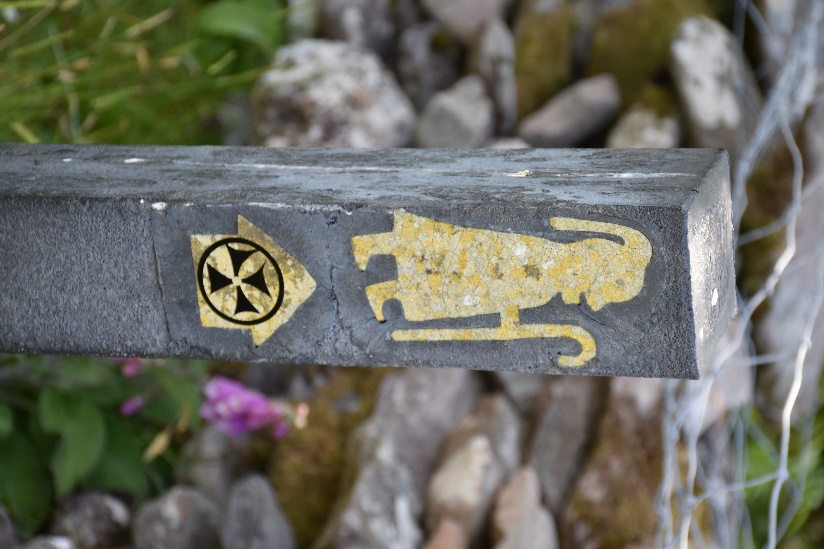 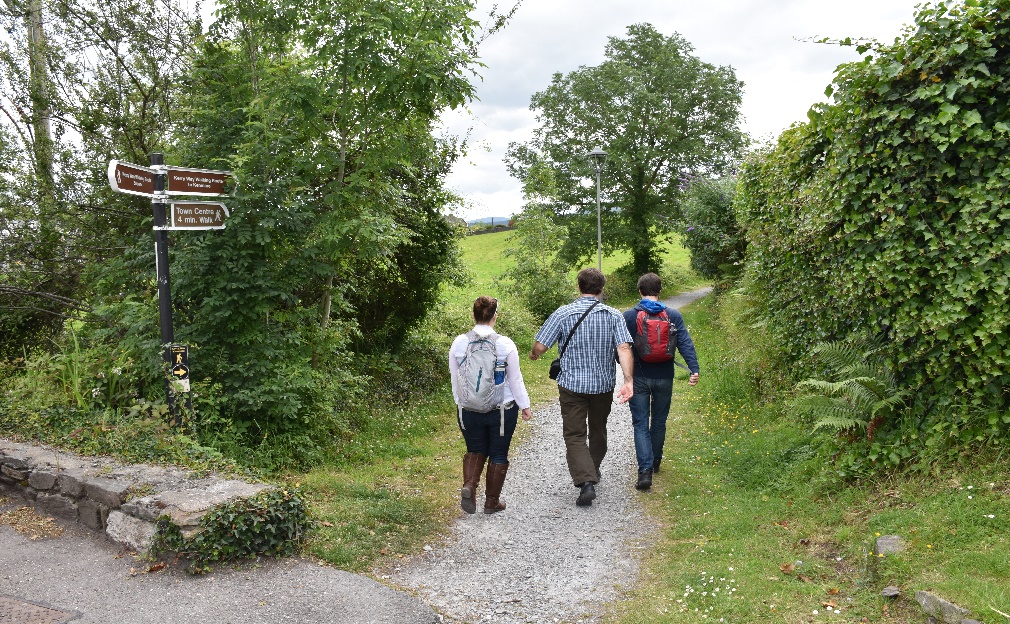 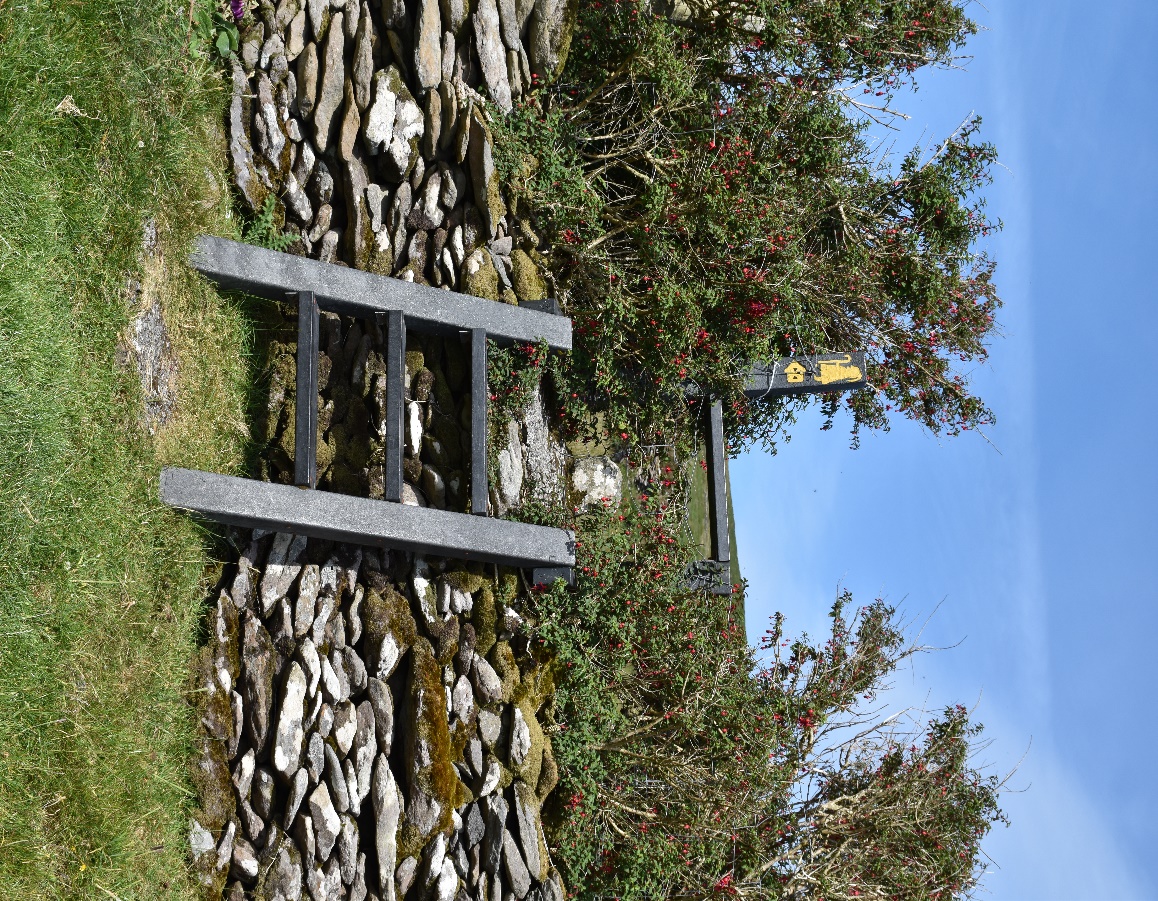 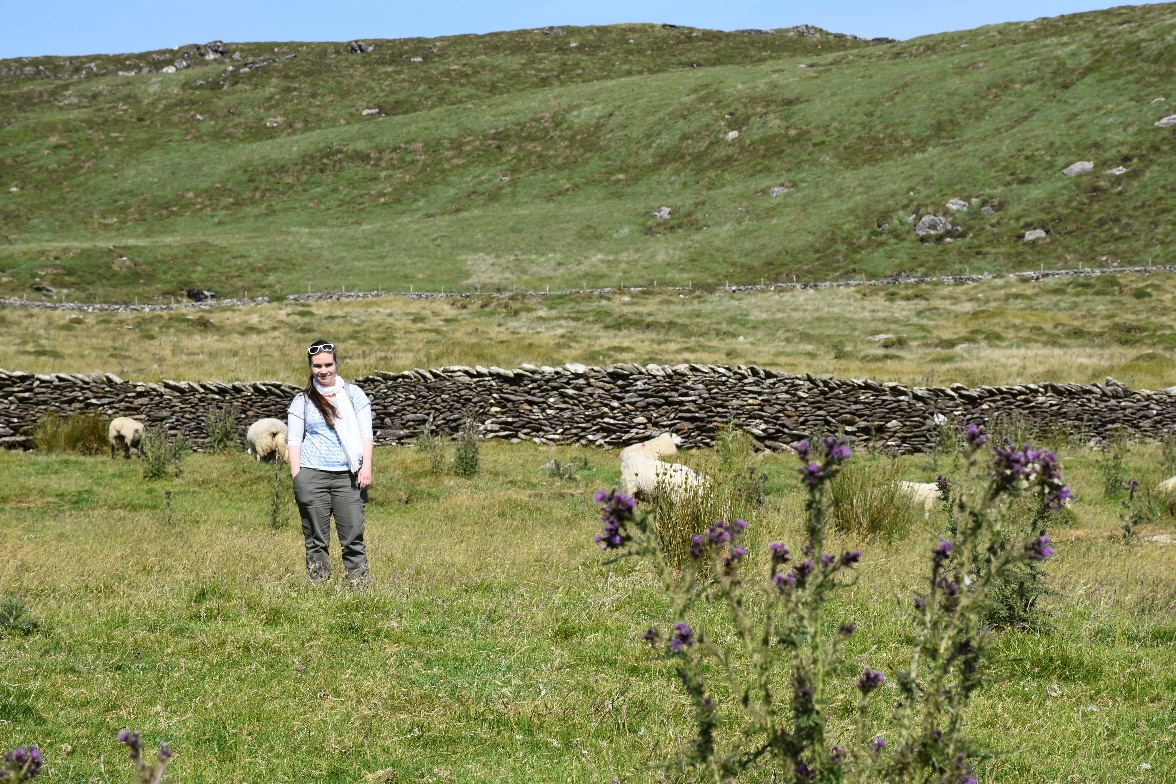 Our “journey” over Lent this year is a forty-day journey between Ash Wednesday and Resurrection Sunday (not including the other Sundays). In 441AD, Patrick is said to have spent 40 days atop Croagh Patrick (a mountain now named after him) praying and fasting before confronting the kings of Ireland. I believe that he was following the model of our Lord, Jesus Christ, and his forty days in the wilderness. It is possible that Patrick wrote or prayed something like his Lorica during this period of preparation. We had the privilege of visiting Croagh Patrick: 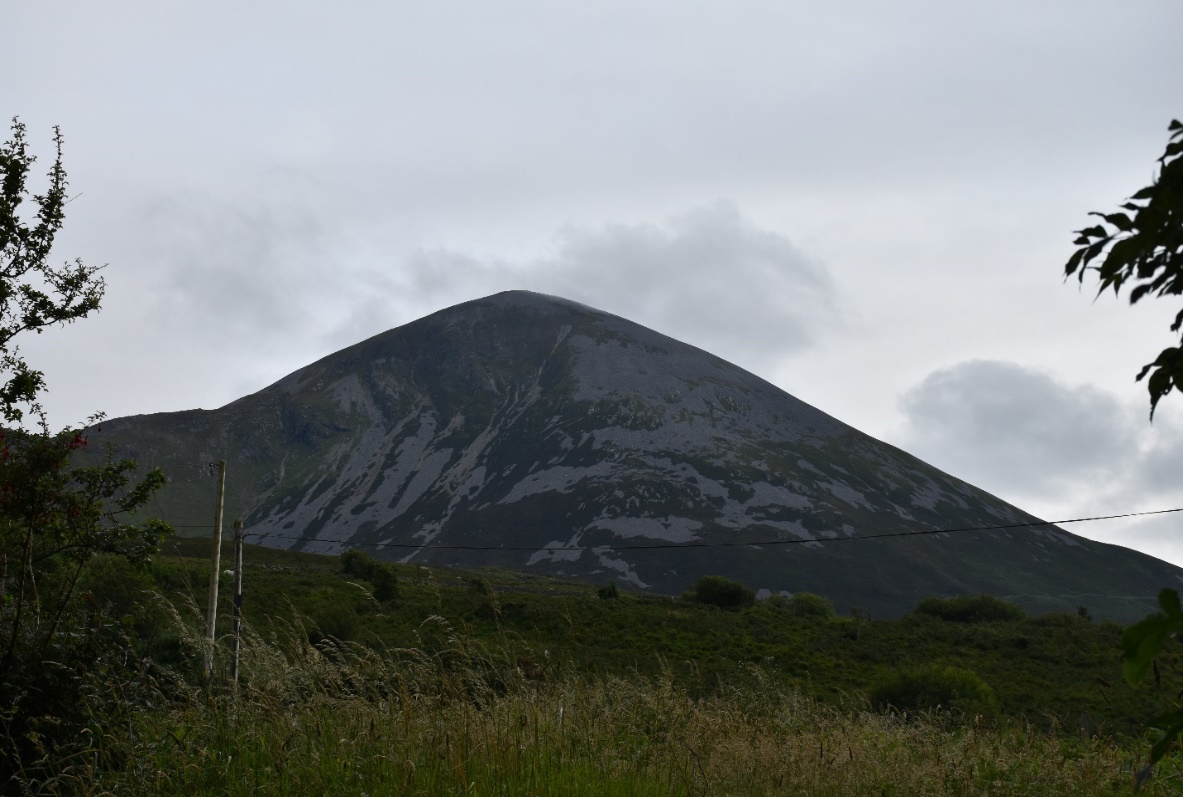 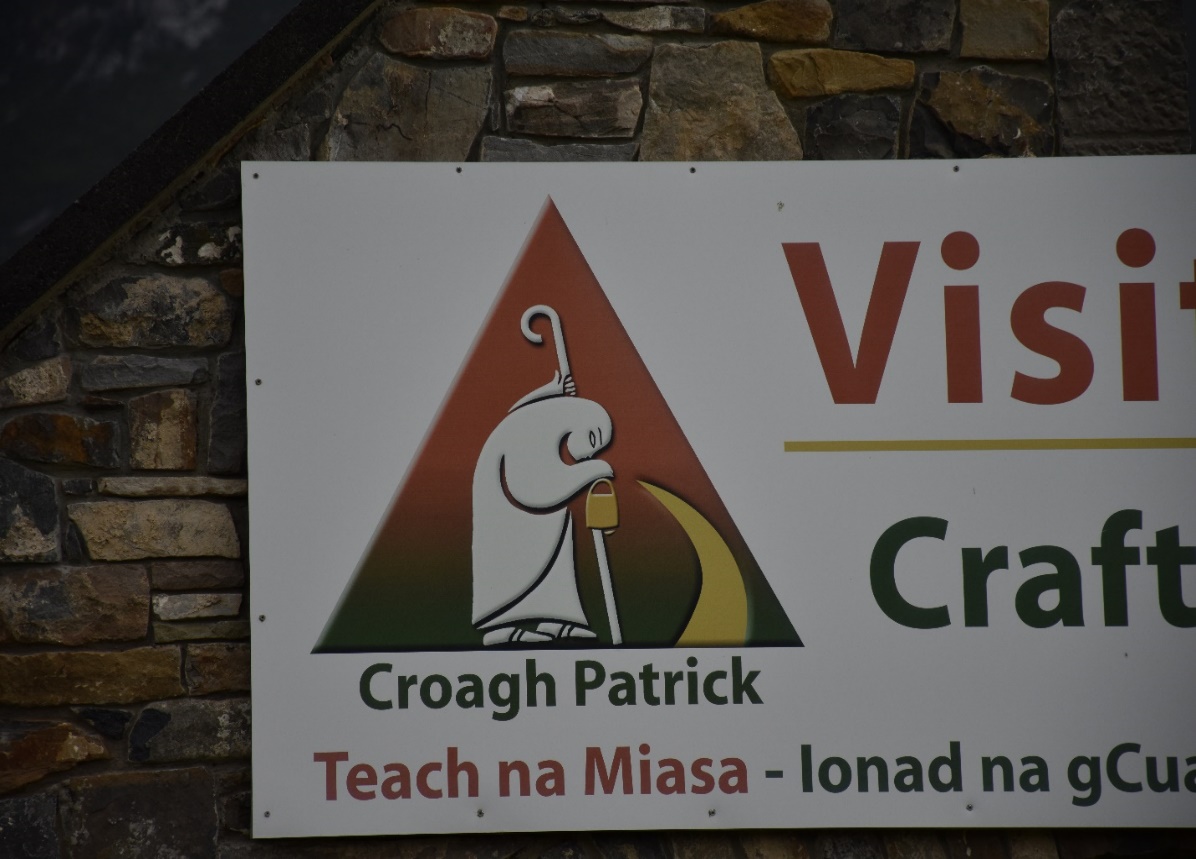 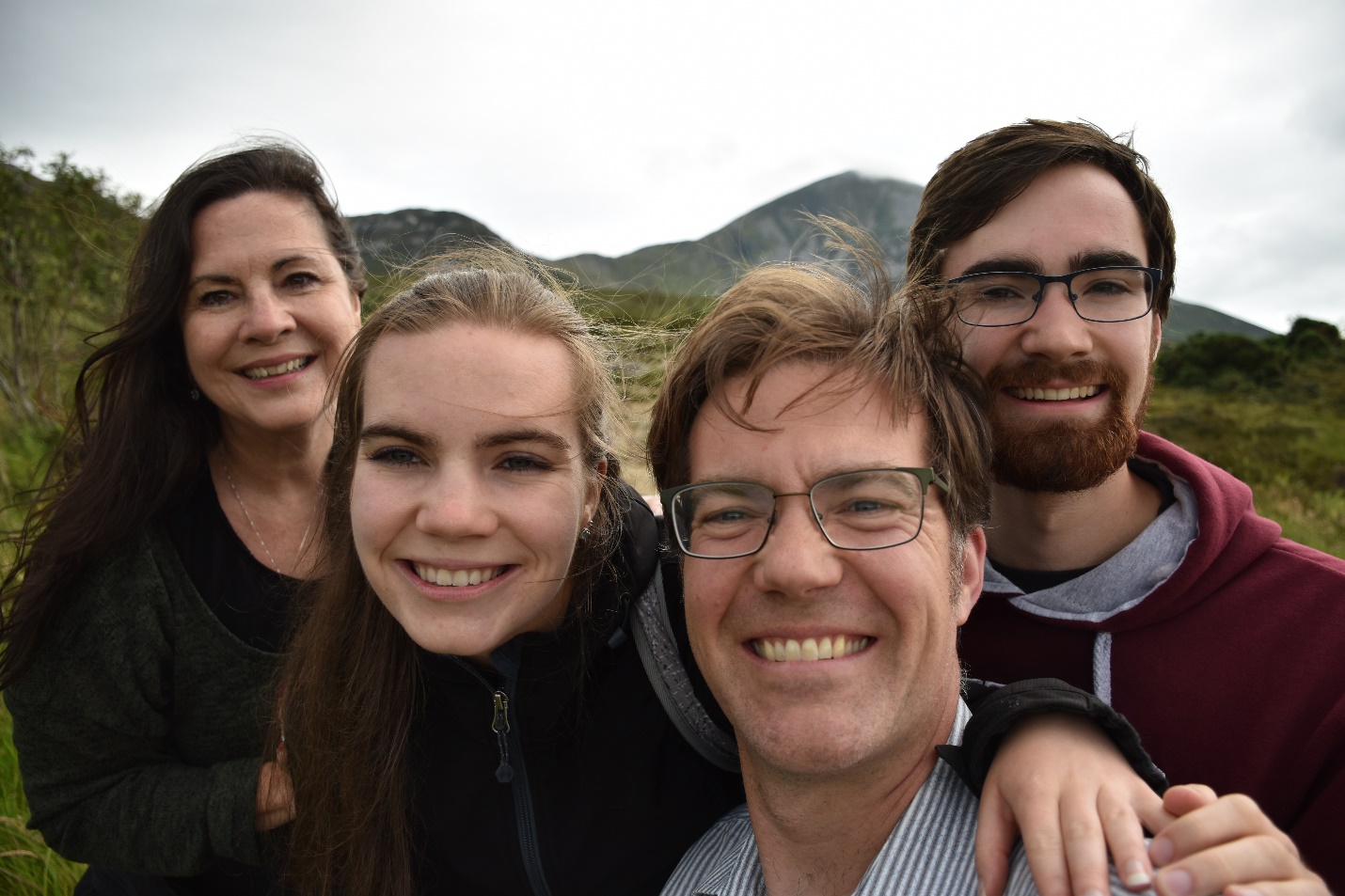 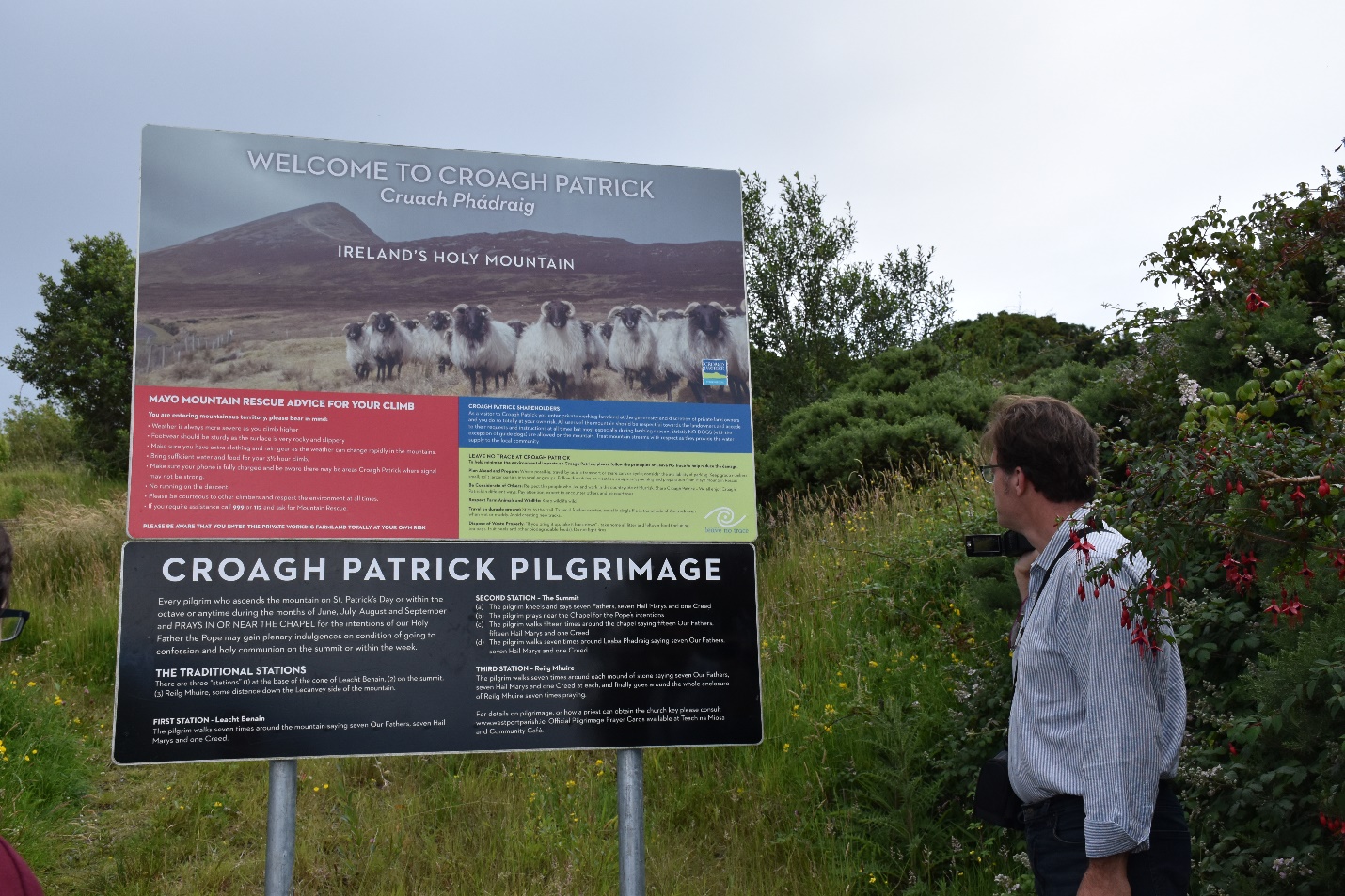 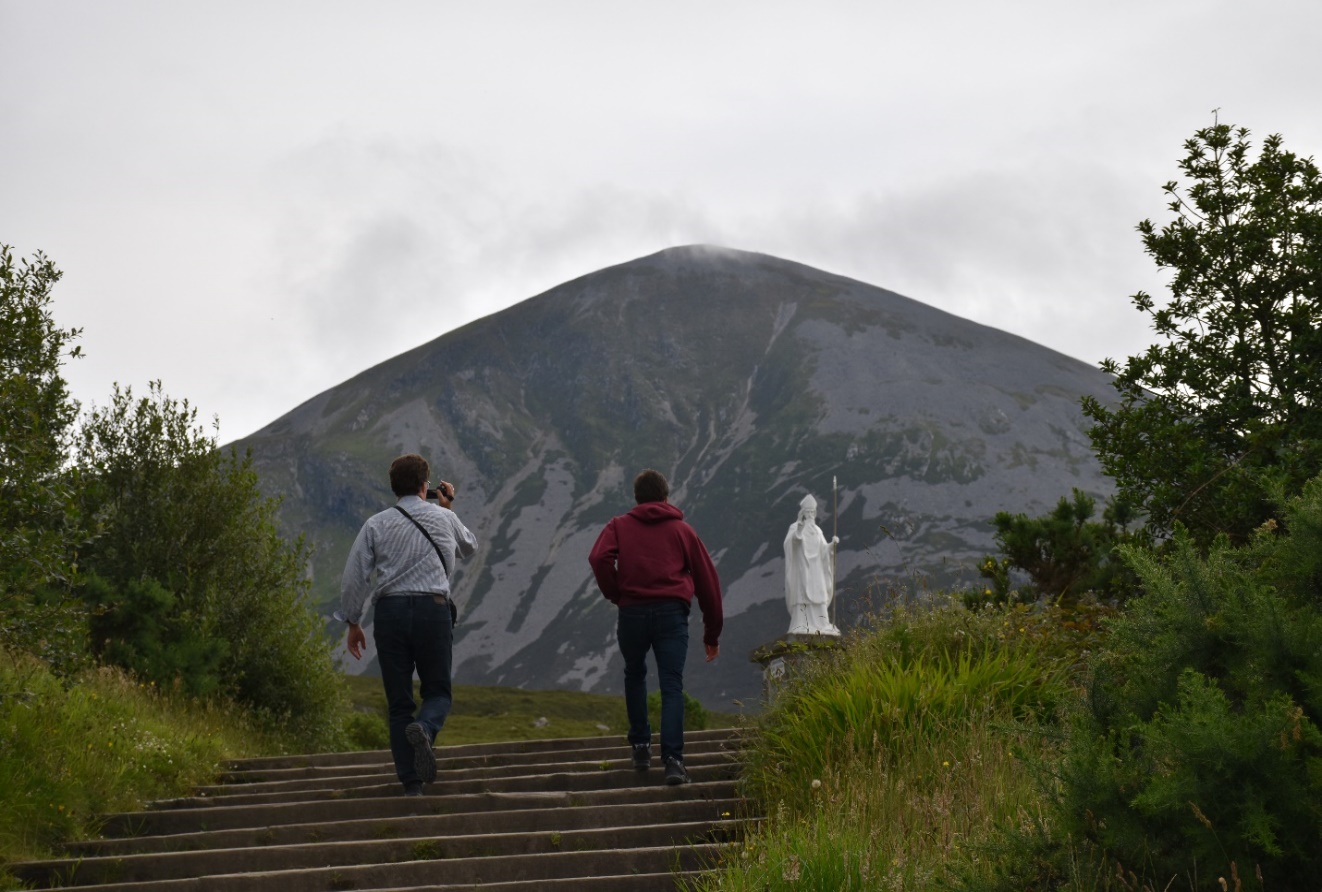 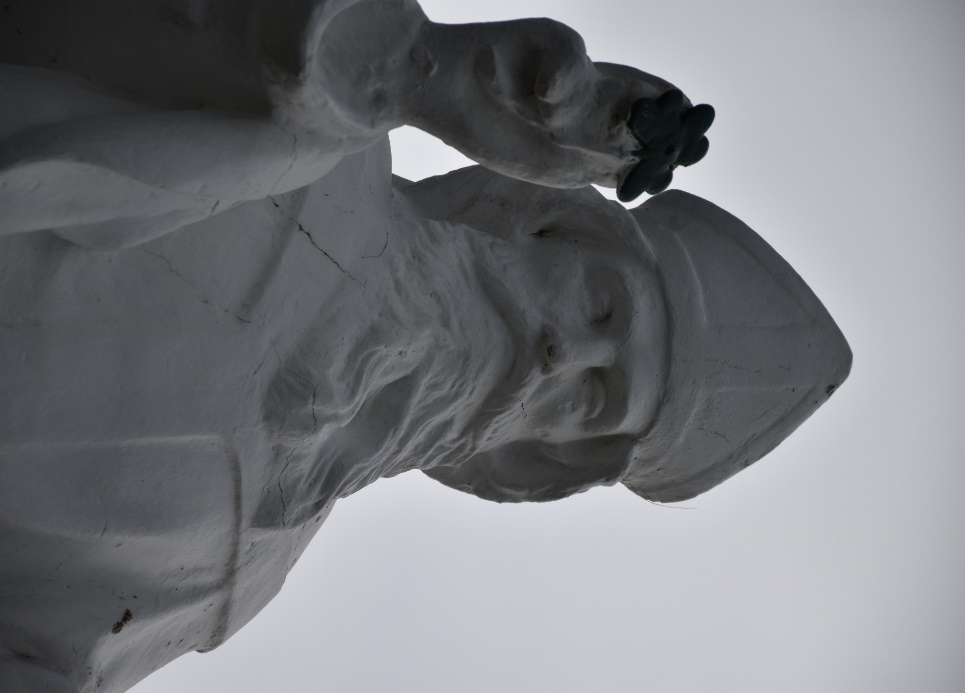 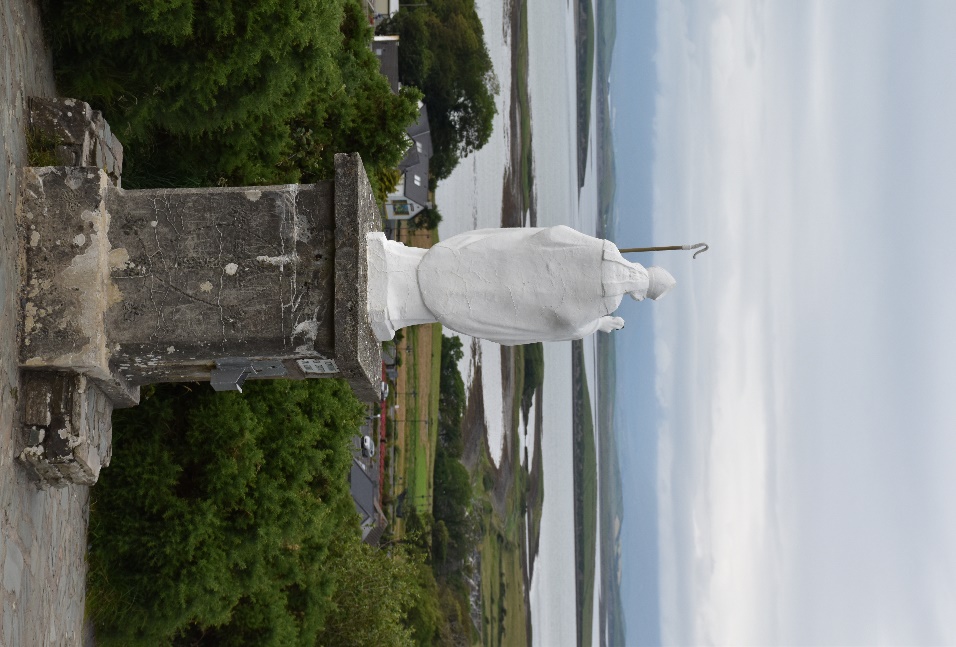 Pretty cool view from the statue of Patrick! – that’s the Atlantic Ocean. We are on the West Coast of Ireland not far from a town called Westport.Join us as we Pilgrimage through the Lorica of St. Patrick with images of the land of St. Patrick: “I Arise Today…”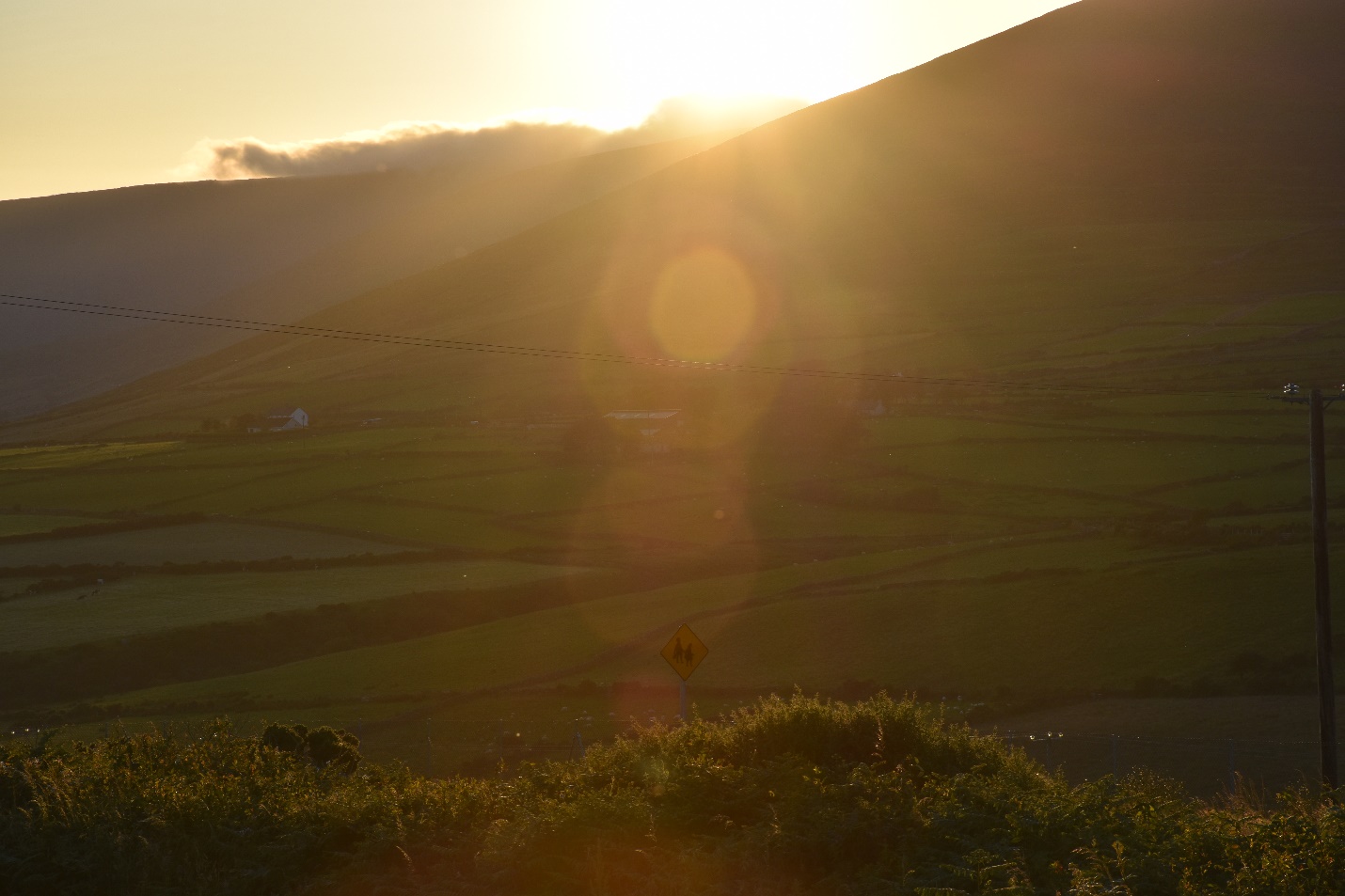 